НАСЕЉА И САОБРАЋАЈ – ПРОВЕРА ЗНАЊАИме и презиме:____________________________________ Разред и одељење:_______ Датум:_____________5. Одговори на постављена питања.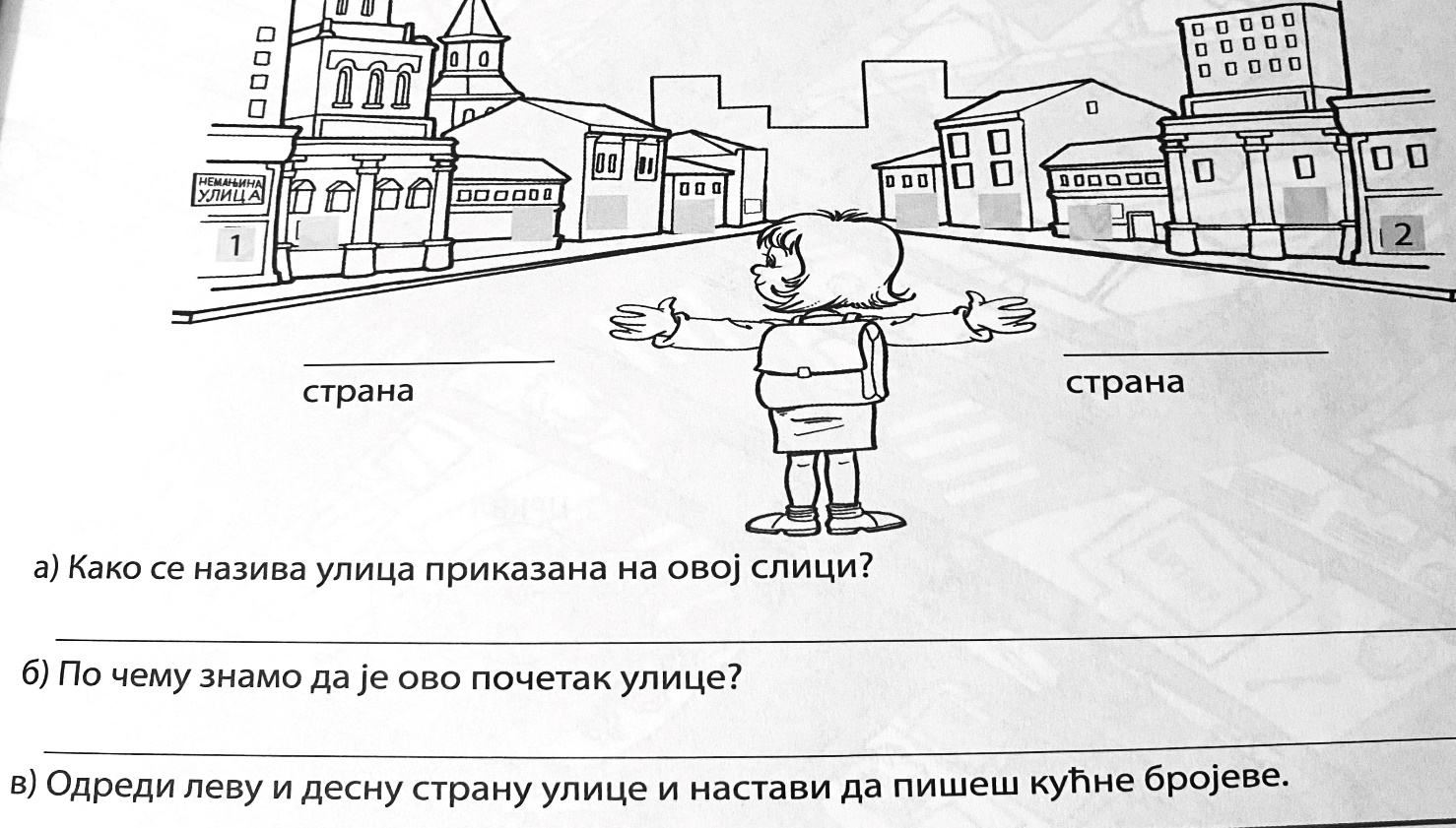 9. Нацртај и обој како замишљаш семафор из будућности.                           *Бодови и оцена: 1. Шта је карактеристично за село а шта за град?    У кружић упиши одговарајући број.трактор                                 тролејбусземљорадња                         солитер тржни центар1 – град       2 – село 2. Повежи описе занимања са одговарајућим     називима занимања.Гаји стоку *                                          *  поштарЛечи људе *                                         *  глумацРазноси пошту *                                  *  сточарГлуми *                                                 * учитељУчи децу *                                             * лекар 3. Уписивањем бројева од 1 до 4 поред датих тврдњи, покажи како поступамо када желимо да пронађемо нечији стан.Проналазимо стан                Проналазимо спратПроналазимо зграду            Проналазимо улицу4. а) Напиши називе градова у којима си био.________________________________________________________________________________    б) Напиши називе села у којима си био.____________________________________________________________________________________6. Кружић испред тачне тврдње обој зеленом бојом, а кружић испред нетачне тврдње обој црвеном бојом.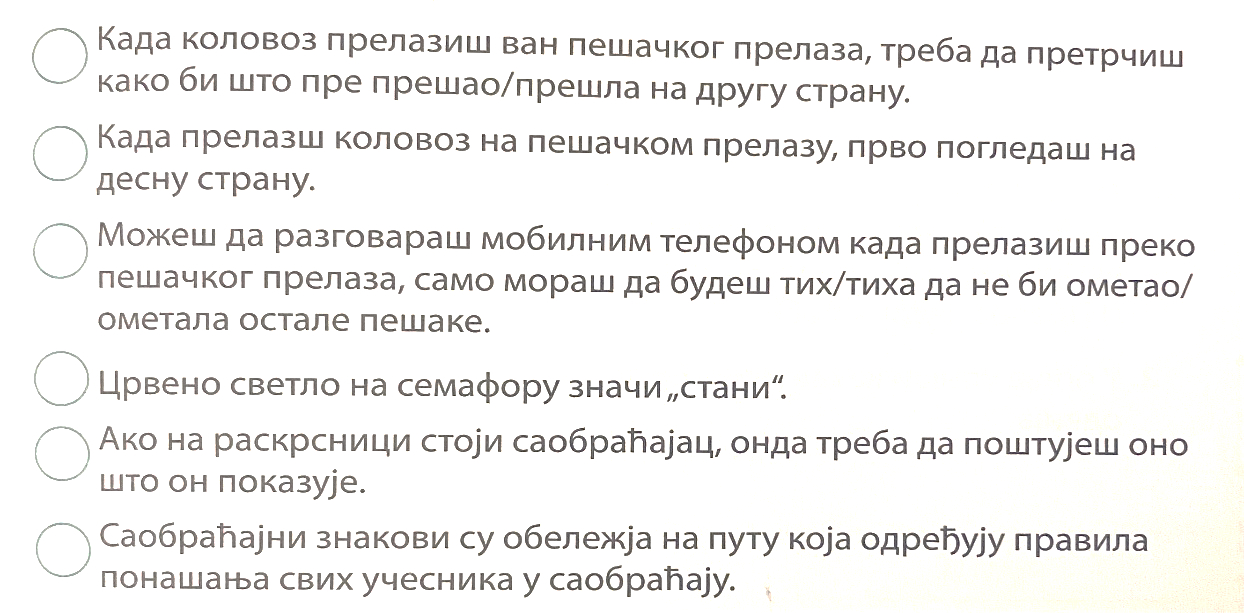 7. Распореди слова која се налазе поред слика, на одговарајуће место у табели.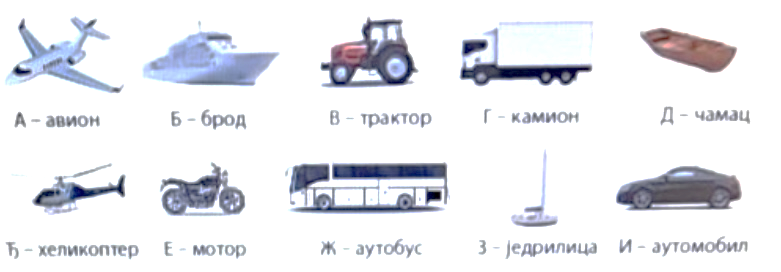 8. Нацртај и обој:а) семафор за возила                                                                                     б) семафор за пешаке